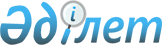 О переименовании улицРешение акима Толебийского сельского округа Шуского района Жамбылской области от 29 января 2016 года № 18. Зарегистрировано Департаментом юстиции Жамбылской области 26 февраля 2016 года № 2950       Примечание РЦПИ.

       В тексте документа сохранена пунктуация и орфография оригинала.

      В соответствии со статьей 35 Закона Республики Казахстан от 23 января 2001 года "О местном государственном управлении и самоуправлении в Республике Казахстан", подпункта 4) статьи 14 Закона Республики Казахстан от 8 декабря 1993 года "Об административно-территориальном устройстве Республики Казахстан" и с учетом мнения населения соответствующей территории, аким сельского округа РЕШИЛ:

      1. Переименовать улицу Саттара Естемесова находящегося параллельно с северной стороны улице Саттара Естемесова именем Шолпанкула Ибрагимулы в селе Толе би.

      Переименовать улицу Жаугаш батыр находящегося параллельно с восточной стороны улице Жаугаш батыр именем Абдаит Омарбекулы в селе Толе би.

      2. Контроль за исполнением настоящего решения возложить на заместителя акима Толе бийского сельского округа Б.Асатова.

      3. Настоящее решение вступает в силу со дня государственной регистрации в органах юстиции и вводится в действия по истечении десяти календарных дней после дня его первого официального опубликования.


					© 2012. РГП на ПХВ «Институт законодательства и правовой информации Республики Казахстан» Министерства юстиции Республики Казахстан
				
      Аким Толебийского

      сельского округа

Е. Даберов
